[Template for Teacher Training Event Agenda] © 2023 by [Sharing Worldviews]: Sharing Worldviews is licensed under CC BY-SA 4.0. To view a copy of this license, visit http://creativecommons.org/licenses/by-sa/4.0/ Exceptions: See notes or picture credits; design elements, logos and icons not under free/cc license.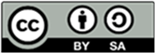 AGENDATeacher Training EventDateTimeZoom Link: (If this is an online event)AGENDATeacher Training EventDateTimeZoom Link: (If this is an online event)Time Period ActivityIntroductionName of the Responsible Person“How to teach to share worldviews at school? Learning in Encounter for common values in diversity”? Name of the Responsible PersonYouTube Video about Encounter Learninghttps://www.youtube.com/watch?v=sZXeTaqfWLw(please switch on the English subtitles)Question & DiscussionAn Example for Learning in EncounterName of the Responsible PersonQuestion & DiscussionAn Experience from Previous Event (if there is any)Name of the Responsible PersonQuestion & DiscussionClosing RemarksEnd of the Training Day